“ALLEGATO A” (in carta intestata all’Operatore economico concorrente)Al Servizio Politica Energetica,Qualità dell’Aria, SINA e Risorse del Estrattive TerritorioVia Catullo, 2 - 65127 PESCARAAFFIDAMENTO DELLA CONCESSIONE DI ACQUE MINERALI               “SANT’ANGELO” NEL COMUNE DI POPOLICIG: 7881321FD2OGGETTO:   ISTANZA DI AMMISSIONE ALLA PROCEDURA DI GARA                        E CONNESSA DICHIARAZIONEIl sottoscritto…………………………. nato il ………………… a …...……………………….…, in qualità di Titolare/Legale rappresentante dell’Impresa ………………………..  con sede in ……………………………. con Codice Fiscale n. ……………...……… e con partita IVA n. ………………………………….………,Soci, rappresentanti legali, altri soggetti con potere di rappresentanza, attualmente in carica: Avvertenza: Se trattasi di impresa individuale dovrà essere indicato il nominativo del titolare; se si tratta di società in nome collettivo dovranno essere indicati i nominativi di tutti i soci; se si tratta di società in accomandita semplice dovranno essere indicati i nominativi di tutti i soci accomandatari; per tutti gli altri tipi di società ed i consorzi dovranno essere indicati i nominativi degli Amministratori muniti dei poteri di rappresentanza, il socio unico persona fisica, ovvero, il socio di maggioranza in caso di società con meno di quattro soci; per le società, diverse dalle società in nome collettivo e dalle società in accomandita semplice, nelle quali siano presenti due soli soci, ciascuno in possesso del cinquanta per cento della partecipazione azionaria, devono essere indicati i nominativi di entrambi.(per tutte le Imprese) nell'ultimo anno anteriore alla pubblicazione del presente avviso sono cessati dalla carica i seguenti : con la presente, CHIEDE di partecipare alla procedura di gara relativa all’affidamento della Concessione di cui all’oggetto e, pertanto, ai sensi dell’Art. 45 del D.Lgs 50/2016 s.m.i., come:  impresa singola ;ovvero  capogruppo di una associazione temporanea o di un consorzio o di un GEIE di tipo orizzontale/verticale/misto,       da costituirsi          già costituito;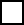 ovvero  mandante di una associazione temporanea o di un consorzio o di un GEIE di tipo  orizzontale/verticale/misto,           da costituirsi            già costituito;oppure come impresa aderente al contratto di rete ai sensi dell’art. 45, comma 2, lett. f) del D.Lgs 50/2016oppure come Consorzio denominato ___________________ la cui tipologia,  ai sensi dell’art. 45, D.Lgs 50/2016, è la seguente ____________________Il sottoscritto, inoltre, ai sensi degli Artt. 46 e 47 del D.P.R. 28/12/2000, n. 445, sotto la propria esclusiva responsabilità e consapevole delle sanzioni penali previste dall’Art. 76 del medesimo D.P.R., per le ipotesi di falsità in atti e dichiarazioni mendaci ivi indicate, oltre alle conseguenze amministrative previste dalle disposizioni in materia di appalti di opere pubbliche,  nonché della inammissibilità e conseguente esclusione alla procedura di gara, con espresso riferimento all'impresa che rappresenta e in relazione alla procedura di gara di cui all’oggetto,DICHIARAdi non trovarsi nelle condizioni previste nell’art. 80, del D.Lgs 50/2016 s.m.i., come meglio declinato nell’Allegato B (DGUE), e di non trovarsi, altresì, nelle condizioni ostative di cui al Punto 7.7 dell’Avviso di gara (punti da A ad H);che l'Impresa /il Raggruppamento/il Consorzio si trova nel pieno e libero esercizio di tutti i suoi diritti e non si trova, pertanto, in stato di liquidazione, fallimento, concordato preventivo o cessazione di attività, attestando, inoltre l'inesistenza di una delle cause di decadenza, di divieto, e di sospensione di cui agli artt. 67 e 76 del D.Lgs n. 159/2011;di essere a conoscenza che l'avviso, cui si riferisce la presente istanza di partecipazione, non costituisce proposta contrattuale e non vincola in alcun modo l'Amministrazione che sarà libera di seguire anche altre procedure; di essere a conoscenza che l'Amministrazione si riserva di interrompere in qualsiasi momento il procedimento avviato, per ragioni di sua esclusiva competenza, senza che i soggetti richiedenti possano vantare alcuna pretesa e che, pertanto, di non avere nulla a pretendere nei confronti di Regione Abruzzo nell’eventualità in cui, per qualsiasi motivo, si dovesse procedere con l’annullamento dell’Avviso ad evidenza pubblica o non si dovesse procedere all’aggiudicazione;di essere a conoscenza che la presente dichiarazione non costituisce prova di possesso dei requisiti generali e speciali richiesti per l'affidamento della concessione , che invece dovranno essere accertati da Regione Abruzzo nei modi di legge;di essere edotto e di accettare gli atti e le clausole dell’Avviso di gara, nonché gli obblighi del Concessionario di cui alla L.R. 15/2002 s.m.i.; di aver assunto, anche  a seguito di sopralluogo, piena conoscenza e contezza delle caratteristiche dei luoghi del giacimento e della captazione, assumendo su di essi ogni onere tecnico, amministrativo ed economico connesso e, inoltre, di farsi carico di pianificare e di realizzare a proprie cure e spese, l’impianto d’imbottigliamento, la rete di adduzione dal pozzo di captazione, le relative Opere di Urbanizzazione, nonché di acquisire tutte le Autorizzazioni per il rilascio del titolo edilizio in conformità alle vigenti norme urbanistiche, ambientali, di sicurezza nonché  dei titoli abilitativi relativi all’attività d’imbottigliamento, con totale esonero dell’Ente concedente a riguardo e di assumersi, pertanto, l’eventuale “rischio operativo” relativo alla Concessione, così come definito al punto zz), comma 1, Art. 3 del D.Lgs 50/2016 s.m.i.;di impegnarsi a mantenere valida e vincolante l’offerta progettuale per almeno 360 (trecentosessanta) giorni consecutivi, a decorrere dalla data di scadenza del termine per la presentazione della stessa e comunque fino al completamento della procedura di assegnazione della concessione;di impegnarsi a rinnovare la garanzia richiesta per la partecipazione alla procedura in oggetto, su richiesta della stazione appaltante, nel caso in cui alla scadenza di validità della cauzione provvisoria non sia ancora stato sottoscritto il Disciplinare definitivo di Concessione; di attestare, come da documentazione contenuta nella busta “B”, la compatibilità urbanistica ed ambientale delle opere, strutture ed infrastrutture che si intende realizzare o eventualmente già realizzate;di essere a conoscenza, a seguito del provvedimento di “Proposta di assegnazione”, dell’obbligo di presentare istanza  per il rilascio del Provvedimento Autorizzatorio Unico Regionale – ai sensi e nei termini dell’Art. 27-bis, D.Lgs 152/2006 s.m.i.;di essere pienamente edotto che  la corresponsione del Canone d’imbottigliamento in forma ridotta,  sarà definita secondo quanto stabilito all’Articolo 5.3.1 dell’ “Avviso” pubblico per la partecipazione alla procedura di gara in oggetto e in base a quanto riportato nel “Piano industriale”, impegnandosi, conseguentemente, alla sottoscrizione del Protocollo d’intesa (Art. 33 comma 5-bis, L.R. 15/2002 s.m.i.); di impegnarsi  a sottoscrivere e rispettare tutte le clausole del Patto d’integrità - come da modello Allegato C;  di essere a conoscenza, ai sensi dell’Art. 72 della L.R. 15/2002 s.m.i., dell’obbligo d’installazione di apparecchiatura di misurazione automatica, la cui idoneità ed ubicazione sarà preventivamente verificata dall’Autorità concedente;di aver tenuto conto, nel redigere la proposta, delle condizioni previste dal CCNL di categoria e delle disposizioni legislative e regolamentari vigenti in materia contributiva, degli obblighi connessi alle disposizioni in materia di sicurezza e protezione dei lavoratori di cui al D.Lgs 81/2008 s.m.i.; in caso di assegnazione, di compensare le spese sostenute dall’Ente regionale per la pubblicità dell’Avviso di gara entro 60 gg. dall’emanazione del provvedimento di Concessione;di autorizzare espressamente Regione Abruzzo a rendere al seguente indirizzo P.E.C. ____________________________________ (o altro strumento analogo in caso di operatore economico concorrente appartenente ad altri Stati membri) le comunicazioni di cui all’Art. 76 del D.Lgs n.  50/16, con particolare riferimento alle decisioni prese in ordine alle ammissioni, esclusioni, richieste documentali e di chiarimenti, nonché all’aggiudicazione;PRIVACYAi sensi dell’art. 13 del Regolamento UE n. 2016/679 (di seguito GDPR), recante disposizioni a tutela delle persone e di altri soggetti rispetto al trattamento dei dati personali, il sottoscritto autorizzare il trattamento dei dati personali riportati nella presente dichiarazione limitatamente alla gara in oggetto e dichiara altresì, di essere informato che:il trattamento di detti dati è necessario, ai sensi della vigente normativa in materia di appalti pubblici, ai fini della partecipazione al presente Avviso ed avverrà presso l’Autorità concedente, con l’utilizzo di procedure anche informatiche, nei modi e nei limiti necessari per perseguire le predette finalità, anche in caso di eventuale comunicazione a terzi, nel caso di richiesta di accesso agli  atti di gara e/o nel caso di controlli;In ogni momento possono essere esercitati gli specifici diritti previsti dal GDPR, con particolare riferimento a quelli previsti dall’art. 12 all’art. 21.Luogo ___________________ 	data ____/____/____							________________________                                                                             (firma del titolare o legale rappresentante)                                                                                          (timbro dell’Operatore economico concorrente)	Si allega:fotocopia di un documento di riconoscimento in corso di validità (a pena d’esclusione dalla procedura di gara);in caso di sottoscrizione da parte di un procuratore/delegato, si allega originale o copia conforme all’originale della procura/delega (a pena di esclusione dalla gara).N.B.: I modello fac-simile viene messo a disposizione a titolo esemplificativo. Nella compilazione dello stesso si faccia attenzione a riportare quanto esattamente indicato nella documentazione di gara e in caso di divergenze si prega di contattare la Stazione Appaltante.Cognome e nomenato ain dataCarica ricopertaCognome e nomenato ain dataCarica ricoperta